Braeside Primary SchoolParent Information 2020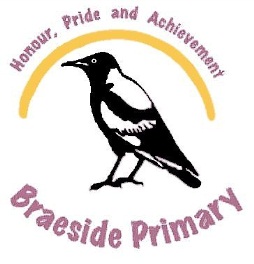 Pre-Primary / Year OneRoom 1Ms Smallacombe & Mrs StadeWelcome to Pre-Primary/Year 1Room 1 Staff:Teachers: Ms Smallacombe (Tues, Wed, Thurs), Mrs Stade (Mon & Fri)Education Assistants: Miss Bembridge (Mon-Fri), Mrs Graham (Mon-Thurs), Ms Why (Friday)Timetable: The Year 1 students will be going to the Year 1 class in Room 8 on Friday’s with Mrs Newman but will still complete the same as on the attached timetable. School Times:Braeside Factions:Mallee (blue)Acacia (red)Wandoo (green)Faction groups provide students with the opportunity to engage with peers across year levels in sporting events, reward systems and whole-school events. Promoting team spirit, participation and communication skills are key focus points of factions. Students will have the opportunity to celebrate faction participation through the wearing of faction uniforms on Monday each week when we have Junior Sport Sessions.CommunicationSeesaw App: The See Saw App is a digital portfolio showing what your child has been learning at school. It allows parents to comment and engage in their child’s learning. If you have any questions about setting up See Saw please come and see us.  Diaries: Please ensure that you check your child’s diary each day as important messages are written in there such as merit certificates. In the front of the diary you will find your child’s Reading Eggs log in so it can be completed at home. It is important that all nights of reading is recorded in the diary so we can count the nights for students to receive their rewards. Newsletters: Newsletters are published every fortnight and are placed into students take home folders for those that are the allocated child to receive newsletters. Newsletters are a great way to know what is happening around the school and important dates. RelationshipsAssemblies: Assemblies are held on Monday’s at 1:40pm in the undercover area. Please see School newsletter for dates of assemblies. Certificates are given out so please ensure you check your child’s diary as this is how we will notify you if your child is receiving a merit certificate. Positive Behaviour Support: The Braeside Primary School Positive Behaviour Support team is committed to fostering a calm, safe and positive school community. We will work together to inspire students, their families and our staff to implement a consistent and culturally appropriate whole school approach to positive behaviour and academic success. Braeside Primary School follows the Positive Behaviour Support Model (PBS).Positive Behaviour Support is a Western Australian Education Department endorsed program aimed at promoting and supporting positive behaviour choices in schools. A Braeside Primary School Positive Behaviour support team has been established to create a sustainable and effective school-wide approach to behaviour management and bullying.PBS Characters: PBS Tokens: Students receive tokens when they display the above behaviours of the PBS characters. Each behaviour has a colour associated with it and the students take a counter and place it in their faction’s container. These are counted each week and are put towards whole class and faction rewards. Goldies: As part of our Positive Behaviour Schools Program children can earn Goldies when they demonstrate positive behaviours inside and outside of the classroom. When they achieve 25 Goldies they receive a pin at the assembly. We keep track of the Goldies by counting the bottom part of the slip that children place into the gold box in the classroom. If they for some reason still have the bottom attached when it comes home, please send back to school to ensure it is recorded. See the attached behaviour Management document for class traffic light system.Parent Involvement: Parent assistance in the classroom and with school activities is always very welcome and encouraged. It gives parents the opportunity to take an active part in class activities and develop an understanding of how children learn. Teachers are keen to involve parents as much as possible in the classroom through various activities and scheduled times during literacy and/or numeracy instructional times. Please see Ms Smallacombe or Mrs Stade if you are interested in helping in the classroom. We do have a fruit roster for each morning if you are able to assist with cutting fruit before school. In addition, opportunities for active parent involvement through the P&C and School Council are encouraged.Attendance: Attendance Every day at school matters and consistent attendance as well as active participation are essential for your child’s social and academic learning. Children need to attend school regularly so they can take full advantage of all the educational opportunities available. If your child is going to be absent from school, please notify the office or let the classroom teacher know. Procedure and PoliciesJunior Sport: Monday (Term 1) and Wednesday (Term 2)Library Book Exchange: TuesdayMorning Routine: We encourage all students to be independent and we would appreciate your support in allowing the students to get themselves organised in the morning. The children need to get their lunch box, drink bottle and take-home folder in the basket. Students place their fruit into the fruit basket. They then need to trace their name and complete their morning task. Parents are welcome to stay and complete the activities with their child, but we do ask that the children are responsible for putting their belongings away.  Crunch and Sip/CAFÉ: Please send your child with 1 piece of fruit each day so this can be used for shared fruit time. This can be placed into the fruit basket as you enter the classroom. During shared fruit time the children are responsible for washing and drying their bowl to encourage life-long skills. In the classroom we call this CAFE time, and this allows them a great opportunity to practise social skills such as turn taking and provides an opportunity for social conversations.  Home reading: Your child will have received their home reading book. Home readers will be changed on   Monday and Thursday for Pre-Primary and every day for Year 1s. Pre-Primary students have their book for a couple of days as this allows your child multiple opportunities to read their book to encourage fluency and gain more confidence. Please ensure that you record their nights of reading in their diary. Every Monday the nights of reading will be counted. Children will receive a book at Monday’s assembly when they achieve 100 or 200 nights of reading as well as some smaller prizes for every 25 nights they complete. If they read over the weekend this can also be included. Canteen: Pre-Primary children can order their lunch from the canteen. If possible, please let us know or write in your child’s diary if they have a lunch order so we can organise collecting them from the canteen. Year 1 students will collect their own lunches from the canteen at lunch time. Throughout the year the school has special morning tea events. If your child brings in money for these please send in a bag or envelope and hand to the teacher to ensure we send them to the canteen and the money stays safe.  Collection of students: In certain circumstances it may be necessary to collect your child from school during instructional hours (e.g. illness, medical appointments, etc.) If you are collecting your child during school hours, please ensure that the student has been signed out at the front office where you will be given a pass before coming to collect them from the classroom. This is a necessary legal requirement for reasons of safety and duty of care.Curriculum:Literacy: During literacy blocks your child will participate in the following learning experiences:Phonological Awareness activities (often referred to as PA)Phonics Program: Letters and SoundsReading: Dandelion Decodables and Fountas and Pinnell booksRead, Talk, Write ProgramExplicit writing and handwriting sessionsSight word activitiesReading Eggs on the iPad (Student log ins are glued into the front of students’ diaries so they can complete it at home also) Mathematics: During Maths blocks your child will participate in the following learning experiences: Go Maths student booksProblem solving tasksMental maths activitiesMathletics (Year 1 students only)Languages other than English: Students at Braeside in Pre-Primary and Year 1 participate in the ELLA Program which teaches students another language. At Braeside we are learning Indonesian. Early Years at BraesideEarly Years Philosophy:Our Early Years fosters a sense of belonging for the whole child including emotional, physical and academic development. We provide this through a balance of play based and explicit teaching experiences including KOLP, extended play periods with intentional outdoor play experiences and the following of the whole school plans. Parent engagement and involvement is a crucial part of the Early Years.  All staff involved in the Early Years are actively engaged and supportive of our Early Years philosophy.National Quality Standards:The National Quality Standard (NQS) is a key aspect of the National Quality Framework (NQF) and sets a high, national benchmark for early childhood education in Australia. Each year Braeside conducts an Audit of the following 7 key quality areas and sets areas for further improvement and ways we are going to reach these goals.The NQS brings together the 7 key quality areas that are important to outcomes for children. Educational program and practice 2. Children’s health and safety 3. Physical environment 4. Staffing arrangements 5. Relationships with children 6. Collaborative partnerships with families and communities 7. Leadership and service management The NQS contains 18 standards with two or three standards in each quality area. These standards are high-level outcome statements. Under each standard sit elements that describe the outcomes that contribute to the standard being achieved. There are 58 elements in total. The development of the National Quality Standard was informed by research on best practice and the way in which high-quality education and care contributes to positive outcomes for children. The Organisation for Economic Co-operation and Development identifies aspects of quality critical to the provision of early childhood education and care services.1 These aspects include educational concept and practice, structural quality, interactions between educators and children and targeting services to meet the needs of families and local communities. These aspects of quality are reflected in the National Quality Standard. At Braeside Primary School we are committed to providing the highest quality Early Childhood Education for your child.If you have any questions, please feel free to come and chat to us at any time. We look forward to working with you and your child to ensure they have a terrific year. School Day Monday (Early Close)8:35-8:55: Doors open for Family time8:55-10:30: Instructional time10:30-10:50: Recess and outdoor play10:50-12:30: Instructional time12:30-1:10: Lunch and outdoor play1:10-2:30: Instructional timeSchool Day Tuesday to Friday8:35-8:55: Doors open for Family time8:55-10:40: Instructional time10:40-11:15: Recess and outdoor play11:15-12:55: Instructional time12:55-1:50: Lunch and outdoor play1:50-3:15: Instructional timeWe are Respectful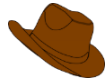 Respectful RangerWe are Safe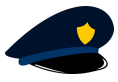 Safety SergeantWe are Engaged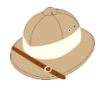 Engaged ExplorerWe are Achievers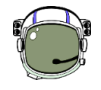 Achieving AstronautPre-Primary / Year 1           Timetable            Term 1 2020Pre-Primary / Year 1           Timetable            Term 1 2020Pre-Primary / Year 1           Timetable            Term 1 2020Pre-Primary / Year 1           Timetable            Term 1 2020Pre-Primary / Year 1           Timetable            Term 1 2020Pre-Primary / Year 1           Timetable            Term 1 2020Pre-Primary / Year 1           Timetable            Term 1 2020TimeMondayMrs StadeTuesdayMs SmallacombeWednesdayMs SmallacombeThursdayMs SmallacombeFridayMrs Stade (Yr1 to Rm8)8:30Family Time8:30Family TimeFamily TimeFamily TimeFamily Time8:55-9:15Literacy Whole Class(Writing)ExplicitPlenary8:55-9:15Literacy Whole Class(Reading)ExplicitPlenaryLiteracy Whole Class(Reading)ExplicitPlenaryLiteracy Whole Class(Writing)ExplicitPlenaryPE9:15-10:05Literacy Whole Class(Writing)ExplicitPlenary9:15-10:05Literacy Whole Class(Reading)ExplicitPlenaryLiteracy Whole Class(Reading)ExplicitPlenaryLiteracy Whole Class(Writing)ExplicitPlenaryArt10:05-10:35Literacy Whole Class(Writing)ExplicitPlenary10:05-10:40Literacy Whole Class(Reading)ExplicitPlenaryLiteracy Whole Class(Reading)ExplicitPlenaryLiteracy Whole Class(Writing)ExplicitPlenaryArt10:35-11:05Recess/Outdoor Investigations10:40-11:10Recess/Outdoor Play & InvestigationsRecess/Outdoor Play & InvestigationsRecess/Outdoor Play & InvestigationsRecess/Outdoor Play & Investigations11:05-12:30NumeracyExplicitPlenary11:10-12:55Numeracy Whole ClassExplicitPlenaryNumeracy Whole ClassExplicitPlenaryNumeracy Whole ClassExplicitPlenaryScience11:05-12:30Problem Solving (Explicit)Library ExchangeHandwritingHandwritingScience12:30-1:10Lunch/Outdoor play & Investigations12:55-1:40Lunch/Outdoor Play & InvestigationsLunch/Outdoor Play & InvestigationsLunch/Outdoor Play & InvestigationsLunch/Outdoor Play & Investigations1:10-2:15Assembly/Junior Sport1:40-3:00Tuning in MeetingInvestigations (Health)Reflection MeetingTuning in MeetingInvestigations (DT & ELLA)Reflection MeetingTuning in MeetingInvestigations (Inquiry)Reflection MeetingHASS2:15-2:30ResetPack away3:00-3:15ResetPack awayResetPack AwayResetPack awayHASS